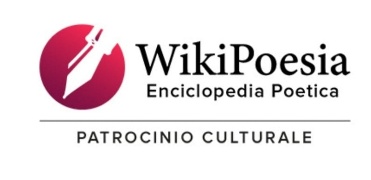 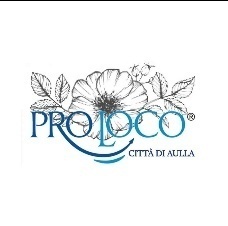 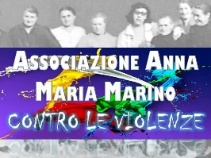 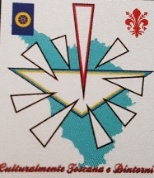 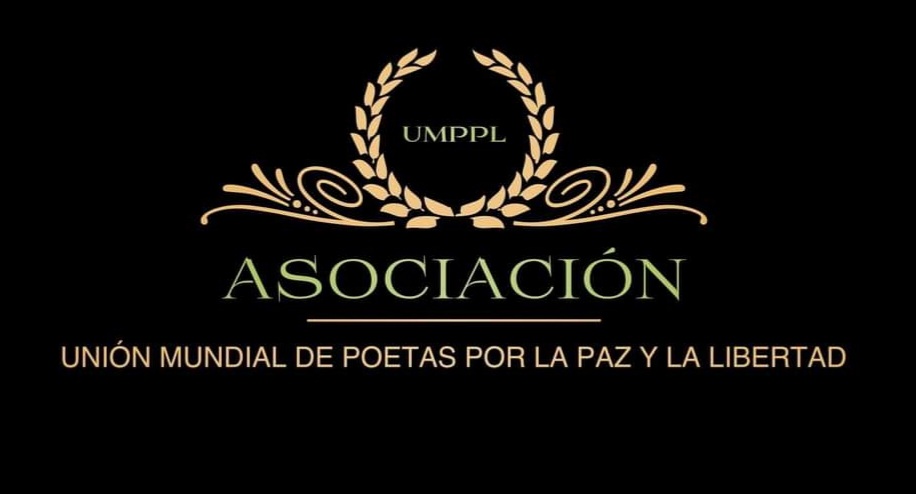 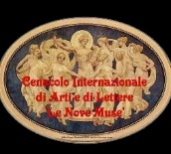 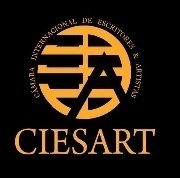 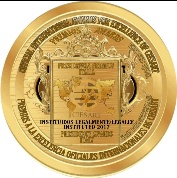 L’Associazione “Culturalmente Toscana e dintorni” e l’Associazione “Anna Maria Marino”, in collaborazione con il Cenacolo Internazionale “Le Nove Muse”, CIESART,  l’Union Mundial de Poetas por la Paz y por la Libertad,  Pro Loco “Città di Aulla” e con il patrocinio di WikiPoesia 						Indicono il PREMIO INTERNAZIONALE DI ARTE LETTERARIA“IL CANTO DI DAFNE”PRESIDENTE del PREMIO: MARINA PRATICI PRESIDENTE di GIURIA: JACQUELINE MONICA MAGIPRESIDENTE ONORARIO: BRUNO SCAPINI PRESIDENTE INTERNAZIONALE: PATRICE AVELLA MADRINA DEL PREMIO: LILY BAYLONPRESIDENTE ONORARIO INTERNAZIONALE: HAFEZ HAIDAR RESPONSABILE SEGRETERIA: GAIA GRECO MEMBRI di GIURIA:PIER GIORGIO BAUDINELLI; ROBERTO BENVENUTO; ADRIANA de CARVALHO MASI; ; LORENZO MASI; STEFANO MASSETANIREGOLAMENTOIl Premio si articola in più Sezioni a tema Libero e in una Sezione sul tema della violenza di genere. Per tutte le sezioni è obbligatorio compilare la Scheda di Partecipazione (una Scheda per ogni Sezione di partecipazione, con liberatoria per i minori).Sezione A Poesia Inedita “L’alloro”: Inviare fino a tre liriche, in italiano o in dialetto con traduzione in lingua, ciascuna di lunghezza contenuta in una pagina formato A4, in due copie di cui una firmata e completa dei dati personali dell’autore: nome, cognome, indirizzo, recapiti telefonici e indirizzo e- mail. I Minori di anni diciotto devono precisare la data di nascita per un eventuale Premio Dedicato. Le tre poesie dovranno pervenire riunite in due fascicoli pinzati. É possibile l’invio in allegato mail a gaiags1966@libero.itSezione B Narrativa Inedita “La cetra”:Inviare due copie di un racconto o di un saggio, in italiano o in dialetto con traduzione in lingua. Delle due copie solo una dovrà essere firmata e completa dei dati personali e recapiti dell’autore. I Minori di anni diciotto devono precisare la data di nascita per un eventuale Premio Dedicato. Ledue copie dovranno pervenire fascicolate e pinzate. É possibile l’invio in allegato mail a gaiags1966@libero.itSezione C Poesia Edita “Le Ninfe”:Inviare una copia dell’opera edita, in italiano o in dialetto, con allegata la scheda di partecipazione al Premio compilata efirmata. É possibile l’invio in allegato mail a gaiags1966@libero.itSezione D Narrativa Edita e Saggistica “Le Muse”:Inviare una copia dell’opera edita, in italiano o in dialetto, con allegata la schedadi partecipazione al Premio compilata efirmata. É possibile l’invio in allegato mail a gaiags1966@libero.itSezione E Per dire NO alla violenza sulle donne in memoria di Anna Maria Marino:Inviare una copia dell’opera edita o inedita, in prosa o in poesia sul Tema della Violenza di genere. É possibile l’invio in allegato mail a gaiags1966@libero.itPremio GIOVANI AUTORI in memoria di Gabriele Galloni Premio SPECIALE SCUOLE in memoria dell’insegnante Laura Lazzerini Nota Importante Le opere di qualunque sezione potranno avere già ottenuto riconoscimenti in analoghi premi letterari e risultare edite purché l’autore ne detenga i diritti relativi, sollevando il Premio da eventuali responsabilità.La scadenza per la presentazione degli elaborati è fissata alla data del 30 SETTEMBRE 2023.Farà fede il timbro postale di partenza.La cerimonia di premiazione, alla presenza delle Autorità e degli organi di stampa, si svolgerà SABATO 25 NOVEMBRE 2023 presso SALA LEONARDO HOTEL SANTA CATERINA SARZANA ( SP )Il plico delle opere e la scheda di partecipazione (vedi all.) andranno spediti all’indirizzo sotto indicato:Sig.ra Gaia Greco Viale XX Settembre n 227 54033 Avenza (MS)Faranno fede il timbro postale di partenza. Indicare chiaramente sulla busta di spedizione la sezione o le sezioni dipartecipazione.Contributi Volontari diPartecipazione: Per la partecipazione al premio è richiesto un contributo volontario per spese organizzative di euro 20 (venti/00) per ciascuna sezione. È ammessa la partecipazione a più sezioni versando i relativi contributi in forma cumulativa. L’impossibilità documentata a contribuire alle spese organizzative non compromette e non impedisce la partecipazioneForme di pagamento:Bonifico sul Conto Corrente IT41A0617524504000081916480 intestato a Associazione Culturalmente Toscana eDintorni, causale: contributo volontario spese organizzativecorrisposto in contanti direttamente nel plico con glielaborati;Copiadi bonifico o contante verranno uniti alla Scheda di Partecipazione, il tutto inserito in busta chiusa e allegato al plico di spedizione delle opera o, nel caso di invio per mail, l’attestazione dell’avvenuto pagamento andrà allegata scannerizzata.PREMI:I primi classificati delle sezioni A, B:riceveranno rispettivamente come premio un contratto editoriale per la pubblicazione gratuita di una raccolta di poesie o di una raccolta di racconti o di un romanzo a cura delle  EDIZIONI HELICON DI AREZZO , diploma artistico personalizzato e targa. I primi classificati delle sezioni C, D:riceveranno la Distinzione “Il Canto di Dafne“ e diploma artistico personalizzato.I secondi e i terzi classificati delle sezioni A, B, C, D, E:riceveranno targa e diploma artistico personalizzatoI primi classificati sezione E:riceveranno il Trofeo “L’alloro” e diploma artistico personalizzato.Menzioni d’Onore (quarti premi) e Menzioni Speciali (quinti premi), per altre posizioni in classifica, verranno discrezionalmente attribuite dalla Giuria. Sempre a discrezione della Giuria saranno conferiti Premi Speciali, Premi alla Carriera, Premi alla Cultura ad Autori o ad Operatori Culturali di rilievo.I premi saranno consegnati esclusivamente durante la cerimonia di premiazione agli autori premiati o a loro delegati. Non sono previste spedizioni successive.Risultati:Verranno informati dei risultati i vincitori e i menzionati in tempo utile per poter partecipare alla premiazione. I risultati del Premio saranno comunque visibili sul sito dell’Associazione Culturalmente Toscana e Dintorni e dei massimi siti concorsuali. Notizie relative al Premio Internazionale di Arte Letteraria “Il Canto di Dafne” saranno diramate attraverso la stampa nazionale e ogni altro veicolo di informazione.Note: La partecipazione al Premio implica l’incondizionata accettazione di tutte le clausole del presente Regolamento. Con l'autorizzazione al trattamento dei dati personali si garantisce che questi saranno utilizzati esclusivamente ai fini del concorso e nell’ambito delle iniziative culturali del Cenacolo per la legge 675 del 31/12/96 e D.L. 196/03. Le opere non saranno restituite: i libri verranno donati per progetti culturali.PER INFORMAZIONI:Gaia Greco: 327 8353041 gaiags1966@libero.itSCHEDA DI PARTECIPAZIONE PREMIO ‘IL CANTO DI DAFNE’ 2023Sezione o Sezioni di Partecipazione: □ A □ B □ C □ D □E (barrare)NOME ……………………………………………………………………………………………. COGNOME ……………………………………………NATO A………….. ………………………… IL (facoltativo) ………………………… RESIDENTE A………………………………………………………….INDIRIZZO VIA ……………………………………………………………..CITTÀ ............................................................................................................... C.A.P. ........................ PROV. ............TEL..................................................... CELL......................................................................................Email ...............................................................................................................SEZIONE (una scheda per ogni Sezione) e TITOLO/I DELL/E OPERA/E..........................................................................................................................................................................................................................................................................................................................................................................................................................................................................................................................................................................................................................................I testi sono originali e di mia personale produzione. Partecipando al Premio accetto tutte le clausole del Regolamento del Bando.DATA ............................................................FIRMA ...................................................................................FIRMA LEGGIBILE del tutore in caso di autore minorenne.................................................................................................................